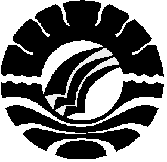 SKRIPSIPENERAPAN METODE BERCERITA DENGAN GAMBAR SERI DALAM MENINGKATKAN BAHASA LISAN  PADA ANAK DIDIK KELOMPOK B DI TAMAN KANAK-KANAK RADIATUL ASFAL ANNISA MAMASARUSMALASARI PENDIDIKAN GURU PENDIDIKAN ANAK USIA DINI FAKULTAS ILMU PENDIDIKANUNIVERSITAS NEGERI MAKASSAR 2012PENERAPAN METODE BERCERITA DENGAN GAMBAR SERI DALAM MENINGKATKAN BAHASA LISAN  PADA ANAK DIDIK KELOMPOK B DI TAMAN KANAK-KANAK RADIATUL ASFAL ANNISA MAMASASKRIPSIDiajukan untuk Memenuhi Persyaratan Memperoleh Gelar Sarjana Pendidikan (S.Pd.) pada Program Studi Pendidikan Guru Pendidikan Anak Usia Dini Strata Satu (S1) Fakultas Ilmu Pendidikan Universitas Negeri MakassarOleh:RUSMALASARI074 904 083PENDIDIKAN GURU PENDIDIKAN ANAK USIA DINI FAKULTAS ILMU PENDIDIKANUNIVERSITAS NEGERI MAKASSAR 2012PERSETUJUAN PEMBIMBINGSkripsi dengan Judul “Penerapan Metode Bercerita Dengan Gambar Seri Dalam Meningkatkan Bahasa Lisan  Pada Anak Didik Kelompok B Di Taman Kanak-Kanak Radiatul Asfal Annisa Mamasa’’Atas Nama :      Nama	 :  Rusmalasari        NIM		:  074 904 083        Prodi 		:  PG-PAUD     Fakultas 	:   Ilmu Pendidikan Setelah diperiksa dan diujikan, telah memenuhi syarat untuk memperoleh gelar Sarjana Pendidikan (S.Pd) Pada Fakultas Ilmu Pendidikan Prodi Guru Pendidikan Anak Usia Dini  Universitas Negeri Makassar.						        Makassar,      Maret     2012PENGESAHAN SKRIPSISkripsi atas nama Rusmalasari. Nim. 074 904 083. Judul: Penerapan Metode Bercerita Dengan Gambar Seri Dalam Meningkatkan Bahasa Lisan  Pada Anak Didik Kelompok B Di Taman Kanak-Kanak Radiatul Asfal Annisa Mamasa’’.  Diterima oleh Panitia Ujian Skripsi Fakultas Ilmu Pendidikan Universitas Negeri Makassar dengan SK Dekan No. 1753/UN36.4/PP/2012. Tanggal 20 Februari 2012 untuk memenuhi sebagian persyaratan memperoleh gelar Sarjana Pendidikan pada Program Studi Pendidikan Guru Pendidikan Anak Usia Dini  (PG-PAUD) pada hari selasa tanggal 6 Maret  2012.Disahkan OlehDekan Fakultas Ilmu PendidikanProf. Dr. Ismail Tolla, M.Pd.NIP. 19531230 198003 1 005Panitia Ujian :Ketua	:  Drs. M. Ali Latif Amri, M.Pd	(................................)Sekretaris	:  Dra. Kartini Marzuki, M.Si	(................................)Pembimbing I	:  Dr. H. Syamsul Bakhri Gaffar, M.SI	(................................)Pembimbing II	:  Azizah  Amal, S.S, M.Pd	(................................)Penguji I	:  Dr. Parwoto, M.Pd	(................................)Penguji II	:  Drs. Achmad Tohir 	(................................)PERNYATAAN KEASLIAN SKRIPSISaya yang bertandatangan di bawah ini :      Nama	 :  RUSMALASARI        NIM		:  074 904 083        Prodi 		:  PG-PAUD     Fakultas 	:   Ilmu Pendidikan        Skripsi  		: Skripsi  yang saya tulis ini benar-benar merupakan hasil karya sendiri dan bukan merupakan pengambilalihan tulisan atau pikiran orang lain yang saya akui sebagai hasil tulisan atau pikiran sendiri.Apabila di kemudian hari terbukti atau dapat dibuktikan bahwa skripsi ini hasil jiblakan, maka saya bersedia menerima sangsi atas perbuatan tersebut sesuai dengan ketentuan yang berlaku.Makassar,    Maret  2012           RusmalasariMOTTO DAN PERUNTUKKANKegagalan bukan alasan untuk berhenti,Kegagalan adalah pengalaman untuk meraih kesuksesan,Perjuangan dan doa kunci meraih segalanya.Karya ini kuperuntukkan kepada ayah dan bunda tercinta serta para keluargaku yang telah mencurahkan kasih sayang yang tulus, memotivasiku, yang selalu berdoa untuk keselamatan,serta  mencintai dan menyayangiku dengan sepenuh hati sehingga menjadi tumpuan bagiku untuk meraih kesuksesanABSTRAKRusmalasari   2012  Penerapan Metode Bercerita Dengan Gambar Seri Dalam Meningkatkan Bahasa Lisan  Pada Anak Didik Kelompok B Di Taman Kanak-Kanak Radiatul Asfal Annisa Mamasa. Skripsi dibimbing oleh Dr. H. Syamsul Bakhri Gaffar, M.SI dan  Azizah  Amal, S.S, M.Si  masing-masing sebagai pembimbing I dan pembimbing II pada Program Studi Pendidikan Guru Pendidikan Anak Usia Dini (PG-PAUD) Fakultas Ilmu Pendidikan Universitas Negeri Makassar.Permasalahan penelitian ini adalah rendahnya kemampuan berbahasa lisan anak di TK Radiatul Asfal Annisa Mamasa. Rumusan masalah dalam penelitian ini adalah apakah dengan penerapan metode bercerita dengan gambar seri dapat  meningkatkan bahasa lisan  pada anak  didik kelompok B di Taman Kanak-Kanak Radiatul Asfal Annisa Mamasa. Tujuan penelitian ini adalah untuk mengetahui  apakah dengan penerapan metode bercerita dengan gambar seri dapat  meningkatkan bahasa lisan  pada anak  didik kelompok B di Taman Kanak-Kanak Radiatul Asfal Annisa Mamasa.. Pendekatan yang digunakan dalam penelitian adalah pendekatan kualitatif dengan jenis penelitian tindakan kelas (PTK) yang berdaur ulang/siklus yaitu meliputi perencanaan, pelaksanaan, observasi, dan refleksi. Subjek penelitian adalah guru dan anak di kelompok B TK Radiatul Asfal Annisa Mamasa. Fokus penelitian adalah anak di Taman Kanak-Kanak Radiatul Asfal Annisa Mamasa dalam meningkatkan kemampuan bahasa lisan melalui metode bercerita  dengan gambar seri.  Data penelitian ini merupakan data aktivitas mengajar guru dan belajar anak tentang kemampuan membaca permulaan. Tehnik pengumpulan data yang digunakan adalah observasi dan wawancara. Analisis data menggunakan analisis kualitatif. Hasil penelitian menunjukkan bahwa ada peningkatan dalam pembelajaran, baik pada aktivitas mengajar guru dan belajar anak. Peningkatan itu dapat dilihat dari setiap siklus pembelajaran, siklus I kemampuan mengajar guru kategori cukup dan kemampuan belajar  anak  kategori kurang  dan  pada siklus II kemampuan mengajar guru dan belajar anak  kategori baik. Sehingga dapat disimpulkan penerapan metode bercerita dengan gambar seri dapat  meningkatkan bahasa lisan  pada anak  didik kelompok B di TK  Radiatul Asfal Annisa Mamasa.PRAKATASegala puji syukur peneliti panjatkan kehadirat Tuhan Yang Maha Esa, karena berkat kasih dan karunia-Nya  bagi kita semua,  sehingga skripsi yang berjudul                 “Penerapan Metode Bercerita Dengan Gambar Seri Dalam Meningkatkan Bahasa Lisan  Pada Anak Didik Kelompok B Di Taman Kanak-Kanak Radiatul Asfal Annisa Mamasa” dapat diselesaikan dengan baik.Penulis menyadari bahwa dalam proses penulisan skripsi ini banyak mengalami kendala, namun berkat bantuan, bimbingan, kerjasama dari berbagai pihak dan berkah dari Tuhan sehingga kendala-kendala yang dihadapi tersebut dapat diatasi. Untuk itu penulis menyampaikan ucapan terima kasih dan penghargaan kepada                 Dr. H. Syamsul Bakhri Gaffar, M.Si dan  Azizah  Amal, S.S, M.Pd  masing-masing sebagai pembimbing I dan pembimbing II yang telah dengan sabar, tekun, tulus dan ikhlas meluangkan waktu, tenaga, dan pikiran untuk memberikan bimbingan, motivasi, arahan, dan saran-saran yang berharga kepada penulis selama penyusunan skripsi.Pada kesempatan ini penulis juga menyampaikan ucapan terima kasih kepada:Prof. Dr. H. Arismunandar, M.Pd selaku Rektor Universitas Negeri Makassar yang telah memberikan izin kepada penulis untuk mengikuti pendidikan Program studi PG-PAUD. Prof.Dr.Ismail Tolla,M.Pd, Drs.M.Ali Latif Amri,M.Pd,Drs. Muh. Faisal, M.Pd masing-masing Dekan FIP UNM, Pembantu Dekan I, Pembantu Dekan II, Pembantu Dekan III yang telah mengizinkan, memberikan kesempatan kepada penulis untuk melaksanakan penelitian dan menyiapkan sarana dan prasaran yang dibutuhkan selama menempuh pendidikan Program S1 PG-PAUD FIP UNM.Dra. Sri Sofiani, M.Pd  selaku ketua program Studi pendidikan guru pendidikan anak usia dini yang telah mengizinkan, memberikan kesempatan kepada penulis untuk melaksanakan penelitian dan menyiapkan sarana dan prasaran yang dibutuhkan selama menempuh pendidikan Program S1 PG-PAUD FIP UNM.Bapak dan Ibu Dosen serta segenap staf Prodi PG-PAUD  FIP UNM yang telah memberikan bekal ilmu pengetahuan sehingga penulis dapat melaksanakan penelitian dan menyelesaikan studi dengan baik.Kedua orang tua terkasih, yang telah banyak memberikan dorongan, doa dan rasa bangga serta rasa percaya diri, memotivasi serta menasehati sehingga penulis dimampukan untuk mengikuti pendidikan ini sampai selesai.Arruan Matasak, S.Pd selaku kepala sekolah  TK RA Annisa Mamasa serta semua guru di lingkungan TK  tersebut yang telah banyak membantu kelancaran dalam pelaksanaan penelitian ini.Rekan-rekan mahasiswa Program S1 PG-PAUD  FIP UNM  serta semua pihak yang tidak dapat disebutkan satu persatu yang dengan sabar membantu penyelesaian skripsi  ini.Akhirnya dengan penuh rasa syukur penulis mengucapkan banyak terimakasih kepada seluruh pihak yang telah mendukung penulis dengan harapan agar skripsi ini dapat berguna bagi peneliti, pihak fakultas dan pembaca.			Makassar,           Maret  2012								 Penulis,DAFTAR ISIHALAMAN SAMPUL 		iHALAMAN JUDUL 		iiPERSETUJUAN PEMBIMBING		iiiPENGESAHAN UJIAN SKRIPSI		ivPERNYATAAN KEASLIAN SKRIPSI		vMOTTO DAN PERUNTUKKAN  		viABSTRAK 		viiPRAKATA 		viiiDAFTAR ISI 		xDAFTAR TABEL		xiiDAFTAR GAMBAR		xiiiDAFTAR LAMPIRAN 		xivBAB I PENDAHULUAN Latar Belakang Masalah 		1Rumusan Masalah		7Tujuan Penelitian 		7Manfaat Penelitian		7BAB II KAJIAN PUSTAKA KERANGKA PIKIR DAN        HIPOTESIS TINDAKAN Kajian Pustaka 		9Metode Bercerita		9Gambar Seri 		14Bahasa Lisan		19Kerangka Pikir 		22Hipotesis Tindakan 		23BAB III METODE PENELITIAN Pendekatan dan Jenis Penelitian 		24Fokus  Penelitian 		25Deskripsi Lokasi  Penelitian 		25Unit Analisis		25Prosedur  Penelitian 		25Tehnik Pengumpulan Data		28Tehnik Analisis Data		28Indikator Keberhasilan 		29BAB IV HASIL PENELITIAN DAN PEMBAHASANHasil Penelitian 		30Pembahasan		49BAB V KESIMPULAN DAN SARANKesimpulan 		52Saran		52DAFTAR PUSTAKA		54LAMPIRAN		55DAFTAR TABELTabel			  	Judul						 Halaman 4.1  Keadan Guru di TK RA Annisa Mamasa		304.2 Dua  Rombongan Belajar TK RA Annisa Mamasa.	.	304.3 Rekapitulasi Hasil Observasi Anak TK RA Annisa Mamasa Siklus I		394.4 Rekapitulasi Hasil Observasi Anak TK RA Annisa Mamasa Siklus I		48DAFTAR GAMBARGambar	                                  Judul                                                          Halaman                                                                                                      Bagan Kerangka  Pikir  Peneltian    	 	23 Tahap-Tahap Penelitian . 		26                         DAFTAR  LAMPIRANLampiran                                   Judul                                                           HalamanRencana Kegiatan Harian Siklus I		56Kisi-Kisi Penilaian Siklus I		62Hasil Observasi Aktivitas Belajar Anak Siklus I		63Rencana Kegiatan Harian Siklus II		69Kisi-Kisi Penilaian Siklus II		75Hasil Observasi Aktivitas Belajar Anak Siklus II		76Rekapitulasi Hasil observasi Anak Didik Siklus I  dan II		82Bahasa Lisan Dengan Menggunakan Metode Bercerita Dengan Ganbar Seri		84Dokumentasi Penelitian 		87Riwayat Hidup 		89Pembimbing I Dr. H. Syamsul Bakhri Gaffar, M.Si NIP. 19541203 198003 1 001             Pembimbing IIAzizah  Amal, S.S, M.Pd          NIP.19790326  200604 2 001Disahkan  : Ketua Prodi PG-PAUD  FIP UNM                                               Dra. Sri  Sofiani, M.PdNIP. 19530202 198010 2 001Disahkan  : Ketua Prodi PG-PAUD  FIP UNM                                               Dra. Sri  Sofiani, M.PdNIP. 19530202 198010 2 001